ПРИЛОГ - SHTOJCA 1Пријавни образац и образац о стању породичних кућаза пријавунаЈавни конкурс за учешће домаћинстава у спровођењу мере енергетске санацијепутем уградње соларних панела за производњу електричне енергије за сопствене потребе и унапређење термотехничког система путем уградње калориметара, циркулационих пумпи ,  термостатских  вентила и делитеља топлоте,Јавни позив број__________________Formulari i palikimit dhe formulari për gjendjen e shtëpive familjare për aplikim në Konkursin publik për pjesëmarrjen e ekonomive familjare në zbatimin e masave të rehabilitimit të energjisë përmes instalimit të paneleve diellore për prodhimin e energjisë elektrike për nevojat vetanake dhe përmirësimin e sistemit termoteknik. nepermjet instalimit te kalorimetrave, pompave qarkulluese, valvulave termostatike dhe ndaresve te nxehtesise, Thirrja publike nr._________________1. ЛИЧНИ ПОДАЦИ – TË DHËNAT PERSONALE	3. ТРЕНУТНО СТАЊЕ ВАШЕ КУЋЕ*потребноједазаокружитеодговор - duhet ta rrethonipërgjigjenНапомена: Евалуацијапријаваподносиоцаћесевршити у складусакритеријумимазаизборпројеката из Прилога 3 Јавног позива.Evaluimiiaplikimittëaplikuesit do tëbëhetnëpajtim me kriteretpërzgjedhjen e projektevengaShtojca 3 e Thirrjes publike.Уколико Комисија приликом обиласка објекта подносиоца пријаве констатуједаподацинаведени у пријавинисуистинити, подносилацћебитидисквалификован. Nëse me rastine  vizitëssëobjektittëaplikuesit, Komisionikonstaton se tëdhënat e paraqituranëaplikacionnukjanëtëvërteta, aplikuesi do tëdiskualifikohetДатум - Më:________2021.																	Потписподносиоцазахтева – Nënshkrimiiaplikuesit                                                                                                             ---------------------------				1.Име и презимеEmri dhe mbiemri2.Број личне карте Numri i letërnjoftimit3.Адреса - Adresa4.Број кат. парцеле Numri i par. kad. 5.Катастарска општина 
Komuna kadastrale6.Број телефона(фиксни)Numri i telefonit (fiks)7.Број телефона(мобилни)Numri i telefonit (mobili)Површинакуће/станау квадратнимметримаизРешења о порезунаимовинуSipërfaqja e shtëpisë/banesës në m2 nga Aktvendimi mbi tatimin në pasuriБројкорисникакојистанује уобјектуNumri i shfrytëzuesve që banojnë në objektББројспратова у објектуNumri i kateve në objektТренутностањеспољнихзидова (потребноједазаокружитеодговор):Gjendjaaktuale e murevetëjashtme (duhetrrethuarpërgjigjen)не постоји термичка изолација – Nuk ka izolim termik термичка изолација јеуграђена – është me izolim termikТренутностањекрова (потребноједазаокружитеодговор):Gjendjaaktuale e kulmit(duhetrrethuarpërgjigjen)не постоји термичка изолација – nuk ka izolim termik термичка изолација јеуграђена – është me izolim termikПостојећиначингрејања – Mënyra ekzistuese e ngrohjes:Угаљ/ложуље/мазут – Qymyr/vaj/mazutЕлектричнаенергија – RrymaelektrikeДрва - DruПрироднигас/пелет/даљинскогрејањеGaznatyror/pellet/ngrohjeqendroreГрадскатоплана – Ngrohtorja e qytetitПретежнипрозори на вашем објекту*:Dritaretekzistuesenëobjektintuaj*:ЈЕДНОСТРУКИ дрвенипрозори – Dritare prej druri ME NJË KRAH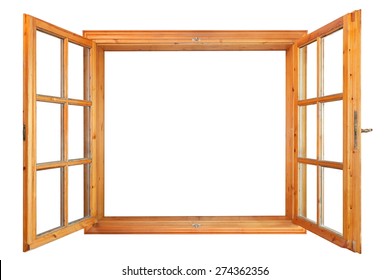 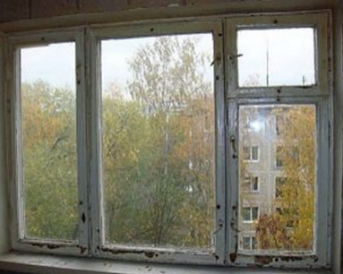 Примери - Shembuj: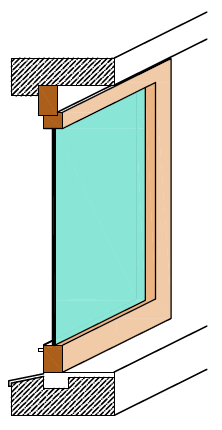 ДУПЛИ дрвени прозори – Dritare prej druri TË DYFISHTËПримери - Shembuj: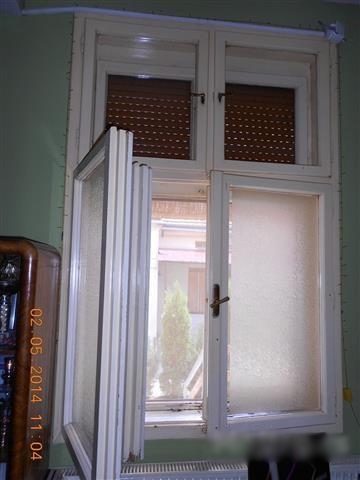 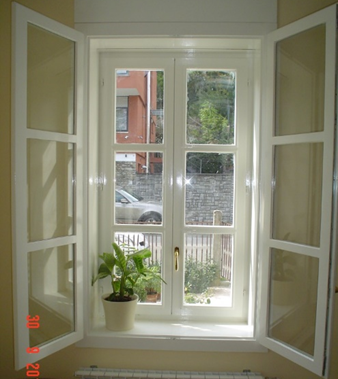 Дрвени прозори (вакуум)стаклом – Dritareprejdruri me xhamavakumПримери -Shembuj: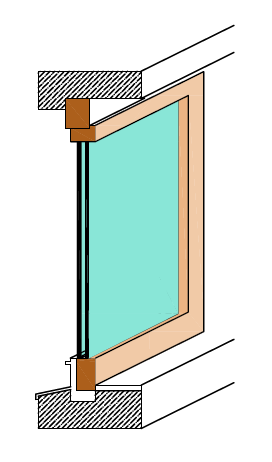 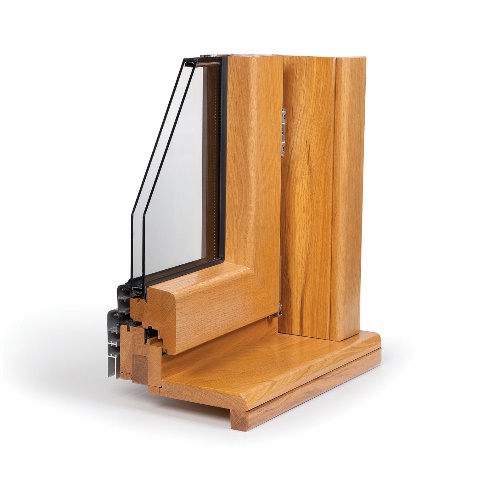 4. ПВЦ иалуминијумскипрозори – Dritare PVC dheprejaluminiПример - Shembull: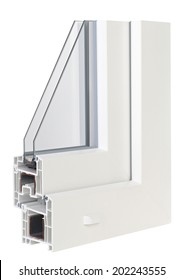 